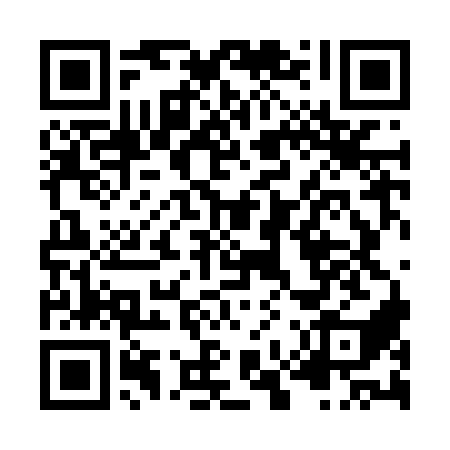 Ramadan times for Bliudsukiai, LithuaniaMon 11 Mar 2024 - Wed 10 Apr 2024High Latitude Method: Angle Based RulePrayer Calculation Method: Muslim World LeagueAsar Calculation Method: HanafiPrayer times provided by https://www.salahtimes.comDateDayFajrSuhurSunriseDhuhrAsrIftarMaghribIsha11Mon4:554:557:0012:454:306:316:318:2812Tue4:524:526:5712:444:316:336:338:3013Wed4:494:496:5512:444:336:356:358:3314Thu4:474:476:5212:444:356:376:378:3515Fri4:444:446:4912:444:376:396:398:3716Sat4:414:416:4712:434:386:416:418:4017Sun4:384:386:4412:434:406:436:438:4218Mon4:354:356:4112:434:416:456:458:4419Tue4:324:326:3912:434:436:476:478:4720Wed4:294:296:3612:424:456:496:498:4921Thu4:254:256:3412:424:466:516:518:5222Fri4:224:226:3112:424:486:536:538:5423Sat4:194:196:2812:414:506:556:558:5724Sun4:164:166:2612:414:516:586:588:5925Mon4:134:136:2312:414:537:007:009:0226Tue4:094:096:2012:404:547:027:029:0427Wed4:064:066:1812:404:567:047:049:0728Thu4:034:036:1512:404:577:067:069:1029Fri3:593:596:1312:404:597:087:089:1230Sat3:563:566:1012:395:007:107:109:1531Sun4:534:537:071:396:028:128:1210:181Mon4:494:497:051:396:038:148:1410:212Tue4:464:467:021:386:058:168:1610:233Wed4:424:426:591:386:068:188:1810:264Thu4:394:396:571:386:088:208:2010:295Fri4:354:356:541:376:098:228:2210:326Sat4:314:316:521:376:118:248:2410:357Sun4:274:276:491:376:128:268:2610:388Mon4:244:246:471:376:148:288:2810:419Tue4:204:206:441:366:158:308:3010:4410Wed4:164:166:411:366:178:328:3210:48